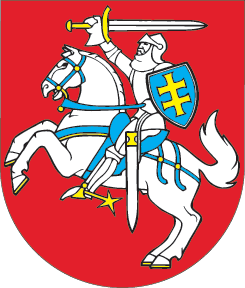 LIETUVOS RESPUBLIKOSBAUDŽIAMOJO PROCESO KODEKSO 8, 711 IR 80 STRAIPSNIŲ PAKEITIMOĮSTATYMAS2017 m. balandžio 27 d. Nr. XIII-324Vilnius1 straipsnis. 8 straipsnio pakeitimasPakeisti 8 straipsnį ir jį išdėstyti taip:„8 straipsnis. Proceso kalba1. Lietuvos Respublikoje baudžiamasis procesas vyksta valstybine kalba.2. Ikiteisminio tyrimo pareigūnas, prokuroras ar teismas per įmanomai trumpiausią laiką privalo nustatyti, ar baudžiamojo proceso dalyvis moka lietuvių kalbą ir ar tam, kad jis tinkamai pasinaudotų savo teisėmis arba suprastų vykstantį baudžiamąjį procesą, jam baudžiamojo proceso metu būtina naudotis vertėjo paslaugomis. 3. Lietuvių kalbos nemokantiems baudžiamojo proceso dalyviams užtikrinama teisė daryti pareiškimus, duoti parodymus ir paaiškinimus, paduoti prašymus ir skundus, kalbėti teisme gimtąja kalba arba kita kalba, kurią jie moka. Visais šiais atvejais, taip pat susipažindami su bylos medžiaga proceso dalyviai turi teisę naudotis vertėjo paslaugomis šio Kodekso nustatyta tvarka.4. Gynėjas privalo su lietuvių kalbos nemokančiu įtariamuoju, kaltinamuoju, nuteistuoju ar išteisintuoju baudžiamojo proceso metu bendrauti jiems suprantama kalba, o jeigu tai neįmanoma, turi būti užtikrintas jų bendravimo vertimas žodžiu. 5. Bylos dokumentai, kurie šio Kodekso nustatytais atvejais įteikiami įtariamajam, kaltinamajam ar nuteistajam, taip pat kitiems proceso dalyviams, turi būti raštu išversti į jų gimtąją kalbą arba į kitą kalbą, kurią jie moka. Lietuvių kalbos nemokantis įtariamasis, kaltinamasis, nuteistasis, išteisintasis ar tokio asmens gynėjas turi teisę ikiteisminio tyrimo pareigūnui, prokurorui ar teismui pateikti motyvuotą prašymą ir dėl kitų svarbių bylos dokumentų, su kuriais šio Kodekso nustatyta tvarka jie turi teisę susipažinti, ar jų dalių vertimo raštu į jų gimtąją kalbą arba į kitą kalbą, kurią jie moka. Toks prašymas gali būti teikiamas tik tais atvejais, kai šių dokumentų ar jų dalių vertimas yra būtinas tam, kad įtariamasis, kaltinamasis, nuteistasis ar išteisintasis tinkamai pasinaudotų savo teise į gynybą arba suprastų vykstantį baudžiamąjį procesą. Šį prašymą ikiteisminio tyrimo pareigūnas, prokuroras ar teismas ne vėliau kaip per penkias dienas nuo jo gavimo dienos išnagrinėja ir išsprendžia motyvuotu nutarimu ar nutartimi. Šis nutarimas ar nutartis gali būti skundžiami šio Kodekso nustatyta tvarka. 6. Lietuvių kalbos nemokančiam nuo nusikalstamos veikos nukentėjusiam asmeniui ar jo atstovui užtikrinama teisė paduoti skundą ar pareiškimą dėl nusikalstamos veikos gimtąja kalba arba kita kalba, kurią jie moka, arba užtikrinama teisė naudotis vertėjo paslaugomis pateikiant skundą žodžiu.“ 2 straipsnis. 711 straipsnio pakeitimas1. Papildyti 711 straipsnį nauja 2 dalimi:„2. Jeigu asmuo, dėl kurio išduotas Europos arešto orderis, nesupranta kalbos, kuria yra parengtas arba į kurią Europos arešto orderį išdavusios valstybės yra išverstas Europos arešto orderis, Europos arešto orderis turi būti raštu išverstas į šio asmens gimtąją kalbą arba į kitą kalbą, kurią jis moka. Asmens, dėl kurio išduotas Europos arešto orderis, sutikimu gali būti užtikrintas Europos arešto orderio vertimas žodžiu, jeigu tai neprieštarauja teisingumo interesams.“2. Buvusias 711 straipsnio 2, 3, 4, 5, 6, 7, 8 dalis laikyti atitinkamai 3, 4, 5, 6, 7, 8, 9 dalimis.3 straipsnis. 80 straipsnio pakeitimas Pakeisti 80 straipsnio 3 punktą ir jį išdėstyti taip:„3) įtariamojo, kaltinamojo, išteisintojo ar nuteistojo gynėjas, nukentėjusiojo, civilinio ieškovo, civilinio atsakovo atstovai – dėl aplinkybių, kurias jie sužinojo atlikdami gynėjo arba atstovo pareigas, taip pat vertėjas – dėl aplinkybių, kurias jis sužinojo atlikdamas vertėjo pareigas pagal šio Kodekso 8 straipsnio 4 dalies nuostatas;“.Skelbiu šį Lietuvos Respublikos Seimo priimtą įstatymą.Respublikos Prezidentė	Dalia Grybauskaitė